Отчет о работе общественной приемной Губернатора Воронежской областив Богучарском муниципальном районе (городском округе)за _____1_____ квартал 2024 годаИнформация о пунктах 3 - 9.11. Информация по п.3 о проведении выездных личных приемов в сельских поселенияхруководителем общественной приемной Губернатора Воронежской области.12. Информация по п.4 о проведенных тематических приемах.13. Информация по п.5 об обращениях по которым результат рассмотрения в отчетном периоде«Поддержано. Меры приняты»из находившихся на дополнительном контроле14. Информация по п.6о реализованных информационных поводах в СМИ и освещении деятельности общественных приемных Губернатора Воронежской области15. Информация по п.8о несостоявшихся личных приемах (по графику)16. Информация о заменах должностных лиц проводивших личный прием граждани переносах даты личных приемов граждан в общественных приемных Губернатора Воронежской области17. Информация по п.9о встречах с рабочими коллективами при проведении личных приемов граждан, осуществленных должностными лицами (по графику)18. Иное.1.2.3.Руководитель общественной приемной              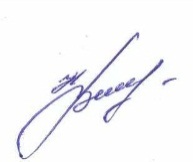 Губернатора Воронежской области                                                                          Н.В. Вервекинап/пКоличество за квартал1Принято граждан в общественной приемной (всего), из них:361.1заместителями Губернатора, первыми заместителями председателя Правительства, заместителями председателя Правительства, руководителями ИОВО, структурных подразделений Правительства области81.2руководителями территориальных органов федеральных органов исполнительной власти01.3руководителем общественной приемной Губернатора области282Поступило вопросов в общественной приемной (всего), из них:392.1заместителям Губернатора, первым заместителям Председателя Правительства, заместителям председателя Правительства, руководителям ИОВО, структурных подразделений Правительства области102.2руководителям территориальных органов федеральных органов исполнительной власти02.3руководителю общественной приемной Губернатора области293Количество выездных приемов в сельские поселения осуществленные руководителем общественной приемной Губернатора Воронежской области03.1Принято граждан03.2Поступило вопросов04Количество проведенных тематических приемов24.1Принято граждан24.2Поступило вопросов35Рассмотрено вопросов с результатом 
ПОДДЕРЖАНО. МЕРЫ ПРИНЯТЫ
в отчетном периоде, из находившихся на дополнительном контроле 
(вопросы, рассмотренные в предыдущих отчетных периодах с результатом рассмотрения обращения «Поддержано», и перешли в категорию «Поддержано. Меры приняты» в отчетном периоде)206Количество реализованных информационных поводов в СМИ316.1Интернет (официальные сайты)246.2Печатные издания (газеты)76.3Радио06.4Телевидение07Количество личных приемов граждан, осуществленных должностными лицами (по графику) в режимах:27.1видео-конференц-связь17.2очно18Количество несостоявшихся личных приемов (по графику)19Информация о замене должностных лиц осуществлявших личный прием граждан в общественных приемных Губернатора Воронежской области 010Информация о переносе даты личного приема граждан в общественных приемных Губернатора Воронежской области 011Количество встреч с рабочими коллективами при проведении личных приемов граждан, осуществленных должностными лицами (по графику)011.1количество участников012Количество осуществленных «обратных связей»3012.1по обращениям поступившим в отчетном периоде2912.2по обращениям поступившим в предыдущих периодах1Дата приемаНаименование сельского поселения------Дата проведенияТема тематического приемаФИО осуществлявшего тематический приемДолжность и наименование организацииМесто проведенияКоличество участников (граждан)14.02.2024Юридическая консультацияКозлов Дмитрий ВасильевичРуководитель Богучарского регионального отделения Общероссийской общественной организации «Ассоциация юристов России»Общественная приемная Губернатора Богучарского муниципального района122.03.2024Санитарно-эпидемиологическое благополучие населенияКрамсков Владимир АлександровичЗаместитель начальника территориального отдела Управления Роспотребнадзора по Воронежской области в Павловском, Богучарском, Верхнемамонском районахОбщественная приемная Губернатора Богучарского муниципального района1№ п/пРегистрационный номер и дата в АС ДОУФ.И.О. заявителяКраткое содержание обращенияСведения об исполнении(№ и дата письма, суть ответа)Результат обратной связи с заявителем1.ОПГ-3/115 от 07.12.2023Ковалева Валентина АлексеевнаО содействии в выделение дочери-инвалиду 1 гр. Ковалевой Е.С. ТСР (коляски)Акт приема-передачи  технического средства реабилитации № UT 00002045 по контракту № 71899974/1 от 24.01.2024г.26.03.2024 заявитель подтвердила принятие мер. Результатом рассмотрения обращения полностью удовлетворена.2.ОПГ-3/1 от 22.01.2024Шапошникова Светлана ЕгоровнаОб отсутствии уличного освещения по ул. Кирова в с. Липчанка. Перегорел фонарь. Администрацией Липчанского с.п. произведена замена перегоревшего фонаря уличного освещения на опоре по ул. Кирова, с. Липчанка.24.01.2024 заявитель подтвердила принятие мер. Результатом рассмотрения обращения полностью удовлетворена.3.ОПГ-3/2 от 22.01.2024Мамченко Николай УколовичО содействии в получении контактных данных мед. учреждений г. ВоронежаЗаявителю представлены контактных данные мед. учреждений г. Воронежа22.01.2024 заявитель подтвердил принятие мер. Заявитель поблагодарил за оперативное решение вопроса.4.ОПГ-3/3 от 23.01.2024Новикова Любовь ВикторовнаО посыпке противогололедным реагентом возле Богучарской СОШ № 1 на ул. Карла МарксаРуководитель ОП обратилась в администрацию г.п.-г. Богучар (Аксенов С.А.) для решения вопроса о посыпке противогололедным реагентом возле МКОУ Богучарской СОШ № 1.24.01.2024 заявитель подтвердила принятие мер. Результатом рассмотрения обращения полностью удовлетворена.5.ОПГ-3/4 от 24.01.2024Ездакова Ирина СергеевнаПросьба записаться на личный прием к заместителю председателя Правительства Воронежской области по вопросу:Об подтоплении ул. Ленинской в с. Дьяченково.Записана на личный прием к заместителю председателя Правительства Воронежской области24.01.2024 заявитель подтвердила принятие мер.6.ОПГ-3/5 от 25.01.2024Курганская Галина АлександровнаПросьба записаться на личный прием к заместителю председателя Правительства Воронежской области по вопросу: О подключении многоквартирного дома к центральной канализацииЗаписана на личный прием к заместителю председателя Правительства Воронежской области25.01.2024 заявитель подтвердила принятие мер.7.ОПГ-3/6 от 26.01.2024Гупало Солтанат Энвер КызыПросьба записаться на личный прием к заместителю председателя Правительства Воронежской области по вопросу: О работе с населением в связи с международным положением.Записана на личный прием к заместителю председателя Правительства Воронежской области26.01.2024 заявитель подтвердила принятие мер.8.ОПГ-3/7 от 29.01.2024Мошуров Виктор НиколаевичПросьба записаться на личный прием к заместителю председателя Правительства Воронежской областиЗаписан на личный прием к заместителю председателя Правительства Воронежской области29.01.2024 заявитель подтвердила принятие мер.9.ОПГ-3/8 от 29.01.2024Шиянова Надежда СергеевнаПросьба записаться на личный прием к заместителю председателя Правительства Воронежской области по вопросу:  О бездействии в/ч 91711 252 полка о безвестности пропавшего Михолап Кирилла Викторовича. Записана на личный прием к заместителю председателя Правительства Воронежской области29.01.2024 заявитель подтвердила принятие мер.10.ОПГ-3/9 от 29.01.2024Яхатина Анна АлескандровнаПросьба записаться на личный прием к заместителю председателя Правительства Воронежской области по вопросу:  О бездействии в/ч 91711 252 полка о безвестности пропавшего Яхатина Владимира Петровича.Записана на личный прием к заместителю председателя Правительства Воронежской области29.01.2024 заявитель подтвердила принятие мер.11.ОПГ-3/10 от 29.01.2024Мошуров Николай НиколаевичПросьба записаться на личный прием к заместителю председателя Правительства Воронежской области по вопросам: 1. О нарушении водоотведения у домовладения гражданина, по причине ремонта автомобильной дорого общего пользования местного значения по ул. Советской с. Твердохлебовка. 2. О незаконном изъятии сенокосов и пастбищ.Записан на личный прием к заместителю председателя Правительства Воронежской области29.01.2024 заявитель подтвердила принятие мер.12.ОПГ-3/14 от 30.01.2024Яхатина Анна АлескандровнаО бездействии в/ч 91711 252 полка о безвестности пропавшего Яхатина Владимира Петровича.По справке Филиала № 2 Федерального государственного казенного учреждения "111 Главный государственный центр судебно-медицинских и криминалистических экспертиз" Министерства обороны РФ военнослужащий Яхатин В.П. признан погибшим 08.03.202222.03.2024 заявитель подтвердила принятие мер. Обращение снято с контроля.13.ОПГ-3/18 от 02.02.2024Гребинюкова Марина ВладимировнаО перебоях в водоснабжении в х. Варваровка Богучарского районаАдминистрацией Липчанского с.п. был проведен ремонт скважины в х. Варваровка, заменены погружные трубы с применением автокрана, были проведены сварочные и токарные работы.05.02.2024 заявитель подтвердила принятие мер.14.ОПГ-3/19 от 06.02.2024Штанькова Надежда БорисовнаО перебоях в водоснабжении на ул. Советской в г.БогучарНаправлена бригада специалистов МУП "Богучаркоммунсервис". Выявлено, что произошел порыв, проблема устранена. Водоснабжение восстановлено.07.02.2024 заявитель подтвердила принятие мер.15.ОПГ-3/20 от 08.02.2024Кузнецова Людмила ИвановнаО расчистке снега и наледи возле магазинов в Военном городке г. Богучар02.02.2024 г должностным лицам магазинов "Магнит", "Милена" и "Гид" по факту некачественной уборки прилегающей территории выданы предписания об устранении административного правонарушения. Расчистка снега и наледи произведена.13.02.2024 заявитель подтвердила принятие мер.16.ОПГ-3/21 от 14.02.2024Кузнецова Людмила ИвановнаО расчистке и посыпке остановочного павильона возле школы № 2 в Военном городке г. БогучарНаправлена бригада МБУ "Комбинат благоустройства города Богучар", благоустройство остановочного павильона выполнено в полном объеме14.02.2024 заявитель подтвердила принятие мер.Заявитель поблагодарил за оперативное решение вопроса.17.ОПГ-3/27 от 04.03.2024Василенко Инна СергеевнаОб отсутствии уличного освещения по ул. Луговой в с.ЗалиманАдминистрацией Залиманского сельского поселения произведено обследование уличного освещения в с. Залиман по ул. Луговой и произведена замена уличных фонарей.06.03.2024 заявитель подтвердила принятие мер.18.ОПГ-3/28 от 13.03.2024Чередников Василий ИвановичПросьба записаться на личный прием к министру сельского хозяйства Воронежской области по вопросу: невыплаты дивидендов ООО "Степное"Записан на прием к министру сельского хозяйства Воронежской области13.03.2024 заявитель подтвердила принятие мер.19.ОПГ-3/29 от 13.03.2024Негулярный Михаил АлексеевичПросьба записаться на прием к министру сельского хозяйства Воронежской области по вопросам: 1. О ремонте моста по ул.Новая с.Красногоровка. 2. О ремонте водопровода в с. КрасногоровкаЗаписан на прием к министру сельского хозяйства Воронежской области13.03.2024 заявитель подтвердила принятие мер.20.ОПГ-3/35 от 25.03.2024Остробородова Н:аталья АлексеевнаОб отсутствии уличного освещения по ул. Кирова в с. ЛипчанкаАдминистрацией Липчанского с.п. произведена замена ламп уличного освещения по ул. Кирова, с. Липчанка.27.03.2024 заявитель подтвердила принятие мер.ВидКоличествоОсвещение деятельностиОбъявления Интернет20119Печатные издания 725Радио000Телевидение000ВСЕГО271314МесяцФИОруководителя ИОВО, ТОФОИВНаименованиеИОВО, ТОФОИВПримечание*февральФеоктистов Николай ИвановичУправление государственного технического надзора Воронежской областиНикто не записался на приемДата утвержденная в графикеДата фактического проведения приемаМесяцФИОруководителя ИОВО, ТОФОИВУТВЕРЖДЕННЫЕФИОруководителя фактически проводившего приемНаименование ИОВО, ТОФОИВМесяцФИОруководителя ИОВО, ТОФОИВНаименование предприятия/организации рабочего коллективаКоличество участников